Hey Good Lookin'Hank Williams 1951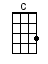 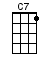 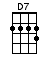 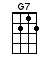 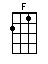 INSTRUMENTAL INTRO:  / 1 2 3 4 /[D7] How's about cookin' [G7] somethin' up with [C] me [G7]Say [C] hey, good lookin', what’cha got cookin'[D7] How's about cookin' [G7] somethin' up with [C] me [G7][C] Hey, sweet baby, don't you think maybeWe could [D7] find us, a [G7] brand new reci-[C]pe [C7]I got a [F] hot-rod Ford and a [C] two-dollar billAnd [F] I know a spot right [C] over the hill[F] There's soda pop and the [C] dancin's freeSo if you [D7] wanna have fun come a-[G7]long with meSay [C] hey, good lookin', what’cha got cookin'[D7] How's about cookin' [G7] somethin' up with [C] me [C][D7] How's about cookin' [G7] somethin' up with [C] me [G7]I'm [C] free and ready, so we can go steady[D7] How's about savin' [G7] all your time for [C] me [G7][C] No more lookin', I know I've been tooken[D7] How's about keepin' [G7] steady compa-[C]ny [C7]I'm gonna [F] throw my date book [C] over the fenceAnd [F] find me one for [C] five or ten centsI'll [F] keep it 'til it's [C] covered with age'Cause I'm [D7] writin' your name down on [G7] ev'ry pageSay [C] hey, good lookin', what’cha got cookin'[D7] How's about cookin' [G7] somethin' up with [C] me [C][G7][C]www.bytownukulele.ca